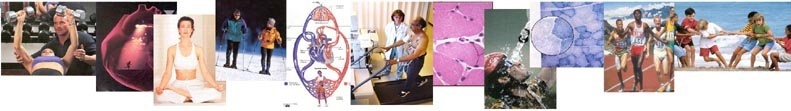 Journal of Exercise Physiologyonline      ISSN 1097-9751    
June 2015Volume 18 Number 3Crisp AH, Verlengia R, Rocha GL, da Mota GR, Pellegrinotti IL, Lopes CR. Lactate and Monocarboxylate Transporters (MCTs): A Review of Cellular Aspects. JEPonline 2015;18(3):1-13. Word  PDFPavilas C, Suwanthada S, Chaiwatcharaporn C. The Tennis Strike Simulation Machine Identified and Confirmed Power Spot Location on Tennis Racket during Flat First Serve. JEPonline 2015;18(3):14-26. Word  PDFOsiecki R, Rubio TBG, Luz Coelho R, Novack LF Conde JHS, Alves CG, Malfatti CRM. The Total Quality Recovery Scale (TQR) as a Proxy for Determining Athletes’ Recovery State after a Professional Soccer Match. JEPonline 2015;18(3):27-32. Word  PDFScott C, Wyatt F, Winchester J, Williamson K, Welter A, Brown S. Physiological Breakpoints and Maximal Steady-State of Cycling. JEPonline 2015;18(3):33-45. Word  PDFCosta P, Rhea MR, Simão R, Leite T, Perez AJ, Palma A. Effects of Undulatory and Non-Undulatory Manipulations of Aerobic Workloads on Aerobic Performance. JEPonline 2015;18(3):46-54. Word  PDFNunes RB, Heck TG, Alves JP, Dal Lago P. Hemodynamic Responses during an Incremental Swimming Exercise Test in Rats. JEPonline 2015;18(3):55-62. Word  PDFRibeiro BG, Carlos-Burini R, Leite TC, Morales AP, Sampaio-Jorge F, Coelho GMO. The Comparative Effects of Two Different Carbohydrate Gels on Post-Exercise Glucose and Plasma Free-Fatty Acids of Long Distance Runners. JEPonline 2015;18(3):63-73. Word  PDFCampanholi Neto J, Cedin L, Dato CC, Bertucci DR, Perez SEA, Baldissera V. A Single Session of Testing for One Repetition Maximum (1RM) with Eight Exercises is Trustworthy. JEPonline 2015;18(3):74-80. Word  PDFPaulucio D, Nogueira F, Velasques B, Ribeiro P, Pompeu F. Day-to-Day Variation of Cardiopulmonary Variables Obtained During an Incremental Cycling Test to Volitional Exhaustion. JEPonline 2015;18(3): 81-90. Word   PDF Senna G, Scudese E, Carneiro F, Torres J, Queiroz C, Dantas E. Multi-Joint and Single-Joint Exercise Performance and Perceived Exertion with Several Different Recoveries. JEPonline 2015;18(3):91-100. Word   PDFSena KF, Martins CO, Toscano LT, Santos EP, Alves SB, Silva AS. Short-Duration Resistance Training in Company Exercise Programs Promotes Strength Gains and Reduces Pain in Workers. JEPonline 2015;18(3):101-111. Word   PDFBungmark W, Kulaputana O, Chaiwatcharaporn C. An Innovative Step Test Protocol Can Accurately Assess VO2 Max in Athletes. JEPonline 2015;18(3):112-122. Word   PDFCopyright ©1998-2015 All Rights Reserved